DOMÁCÍ ÚKOLY 20.4. - 24.4.Anglický písemný fotbalZahrajte si krátký písemný fotbal, abyste si trošku potrápili hlavičku a opakovali slovíčka. Všechna slovíčka napiš do malého sešitu AJ, vyfoť a pošli na můj email: foltyn.m@cihelni.czVykopnu první slovo a ty se navážeš se svými ostatními slovy.Např. dog, green, nice, easter, .......Stačí, když napojíš 10-15 vlastních anglických slov.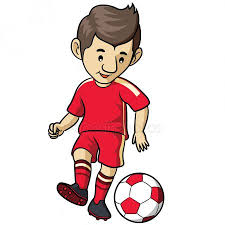 				Vykopávám – teacher, ....pondělí20.4.Český jazyk- učebnice str. 64 (nebo 63) - PODSTATNÁ JMÉNA - do ČJ1 opiš oba dva žluté rámečky- učebnice str. 64 (nebo 63) cv. 1 a, b, c, d -  vypracuj do ČJ1 - ke každému vymysli minimálně 5 slovMatematika- učebnice str. 128 cv. 8 - modrý a oranžový sloupec do M1Prvouka- opakovat / naučit zápis OKRASNÉ ROSTLINY (učebnice str. 44)- opakovat / naučit zápis UŽITKOVÉ ROSTLINY (učebnice str. 45 - 47)úterý21.4.Český jazyk- učebnice str. 64 (nebo 63) cv. 3 - najdi všechna podstatná jména a použij je ve větách. (je zde 7 podstatných jmen = vytvoř 7 vět)Matematika- učebnice str. 128 cv. 8 - zelený a žlutý sloupec do M1Anglický jazyk (skupina Foltýn)- opakování slovíček - PÍSEMNÝ FOTBAL - přiloženo na konci tohoto souborustředa22.4.Český jazyk- pracovní sešit str. 55 cv. 1, 2, 3, 5 (troufneš si na cv. 4? VYZKOUŠEJ ☺)Matematika- pracovní sešit str. 30 cv. 1, 2, 3čtvrtek23.4.Český jazyk- učebnice str. 65 (nebo 64) - vlastní jména - do ČJ1 opiš žlutý rámeček a podívej se na obrázky: pan Novák, babička Boženka, kamarád Pepa, rodina Odehnalova - pozoruj malá a velká písmena u podstatných jmen) - učebnice str. 65 (nebo 64) cv. 2 - do ČJ1 napiš všechna vlastní jména zvířat, která najdeš.Matematika- pracovní sešit str. 30 cv. 4, 5, 7Prvouka- opakovat / naučit zápis OKRASNÉ ROSTLINY (učebnice str. 44)- opakovat / naučit zápis UŽITKOVÉ ROSTLINY (učebnice str. 45 - 47)pátek24.4.Český jazyk- učebnice str. 66 (nebo 65) - Vlastní jména měst... - do ČJ1 opiš žlutý rámeček- opakuj si a říkej nahlas slovní druhy: 1 - podstatná jména, 2 - přídavná jména, 3 - zájmena, atd....Matematika- pracovní sešit str. 31 cv. 3, 4